Template SOP Keuangan PerusahaanTujuan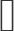 Tujuan dari Standar Operasional Perusahaan (SOP) keuangan adalah untuk memberikan panduan yang jelas dan konsisten untuk tugas atau proses yang akan ditangani. SOP ini bertujuan untuk memastikan bahwa semua karyawan mengikuti pendekatan standar, sehingga menjaga kualitas, efisiensi, dan keselamatan sekaligus mengurangi risiko kesalahan dan ketidakkonsistenan.Ruang LingkupSOP ini berlaku untuk semua karyawan yang bertanggung jawab untuk melaksanakan [tugas atau proses] di [Nama Perusahaan]. SOP ini mencakup aspek-aspek berikut dari [tugas atau proses]:Aspek 1Aspek 2Aspek 3Prosedur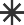 Langkah-langkah berikut ini menguraikan prosedur untuk [tugas atau proses]:Langkah 1[Gambar]Langkah 2[Gambar]Langkah 3[Gambar]Sumber Daya TerkaitFAQ•Pertanyaan dicetak tebal dan tidak menggunakan elemen gaya lain? Jawaban diberi poin dan tidak dicetak tebalPertanyaan dicetak tebal, dan tidak menggunakan elemen gaya lain?Jawaban dicetak tebal dan tidak dicetak tebalPertanyaan dicetak tebal, dan tidak menggunakan elemen gaya lain? Jawaban dicetak tebal dan tidak dicetak tebalTautanTautkan semua sumber daya yang relevan di sini: Folder, tugas, file, dll.Tautkan semua sumber daya yang relevan di sini: Folder, tugas, file, dll.Review & RevisiPenulis SOP: @mention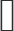 Permintaan Revisi dari: Link Form